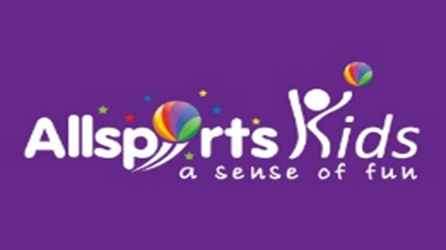 CHRISTMAS CAMPFriday 20th December and Monday 23rd DecemberAt St John’s C of E School Buckhurst HillOfsted registered setting      Registration Number 2530970                  Childcare vouchers accepted  All sports Kids will be running a 2 day activity week this Christmas open to local children in Reception to year 7Join us for 2 days of sports, party games, a Christmas themed fete and Christmas arts and crafts.We have places for 40 children and will be taking bookings on a ‘first come, first served’ basis. All activities will take place on site at St Johns.Core Times: 9.30am to 4.30pm Cost: Early birds- £30 per day or £50 for the two days if you book before the 8th December.£35 per day or £60 for the 2 days if booked after the 8th December.Flexi-time: Drop off any time from 8.30 to 9.30am and pick up anytime between 4.30 to 5.30pm for an extra £5 per day. Customer Protection Policy CPP  is £2 per day in case you need to cancel please see our website for more details.Payment methods:Cheques should be made out to Allsports Kids with your child’s name on the back; cash MUST be in an envelope with your child's name clearly marked on the outside please. BACS- sort code  09-01-28  Acc No   39542167WE ARE UNABLE TO RESERVE ANY PLACES WITHOUT PAYMENT – thank you.Please leave completed forms in the St John’s school office, Theydon school office as soon as possible or post to 21 Spring Grove, Loughton, Essex, IG10 4QB Any questions?  Please contact us at allsportskids@gmail.com or callCaroline – 07990 515986 or Simon – 07540 084785                                   CHRISTMAS CAMP     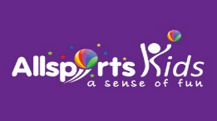                   FRIDAY 20th AND MONDAY 23rd DECEMBER                At St John’s C of E School, Buckhurst HillName of child:_____________________________    additional child’s name __________________________________  Year group and DOB : _______________		    Year group and DOB : _______________Any medical conditions, allergies or needs we should know about? Address inc postcodeName of parent/carer:  ________________________________________Main contact number: _________________________________________Additional contact name and number___________________________________________________________________Email: _______________________________________________________________________(please print clearly)In the event of an accident do you consent to us contacting emergency medical services?  YES (   ) NO (  )Do you consent for your child to be photographed for promotional purposes? (For use in AllsportsKids promotional material only, no names will be used)  - Please tick:  Yes (   )   No (   )Cost: Earlybirds who book before the 8th December only pay £30  per day or £50 for both days, 9.30-4.30 £35 per pupil per day or £60 for both days for 9.30-4.30. (10% discount per additional sibling) Please tick any days that you would like to book and add any flexi-times needed for an extra £5 per day. (this can also be added nearer the time)   					Flexitime Drop off          and/ or                   Pickup Friday  9.30 -4.30    (     )		8.30-9.30  AM (    )     4.30-5.30	PM  (	) Monday 9.30 -4.30  (     )		8.30-9.30  AM (    )     4.30-5.30	PM  (	) Payment for first child 				______________Payment for additional child (-10%)                   ______________CPP of £2 per day (optional)                             _______________Total payment					_______________CASH (   )   CHEQUE (   ) BACS (  ) CCV (  ) Providers name ____________________   please tick PARENT SIGNATURE ____________________________________    Please tick this box if you have already returned and signed our Privacy notice     If you have not already signed our privacy notice we need your permission to contact you about upcoming camps. Please sign and date below to confirm that you have read the Privacy Notice on our website www.Allsportskids.co.uk Signed: 		Date: 	